ХМЕЛЬНИЦЬКА МІСЬКА РАДАВИКОНАВЧИЙ КОМІТЕТ РIШЕННЯ  від ________________2  № _______                                                         Заслухавши інформацію про результати фінансово-господарської діяльності за     2021 рік підприємств, що належать до комунальної власності Хмельницької міської територіальної громади, з метою підвищення ефективності використання комунального майна та покращення показників фінансово-господарської діяльності підприємств, що належать до комунальної власності Хмельницької міської територіальної громади, керуючись Законом України «Про місцеве самоврядування в Україні», Господарським кодексом України, виконавчий комітет міської радиВИРІШИВ:1. Інформацію про підведення підсумків фінансово-господарської діяльності підприємств, що належать до комунальної власності Хмельницької міської територіальної громади (додаток 1), взяти до відома.2. Внести на розгляд сесії міської ради пропозицію щодо встановлення нормативів розподілу чистого прибутку, отриманого комунальними підприємствами за результатами роботи у 2021 році, згідно з додатком 2.3. Галузевим управлінням забезпечити контроль за виконанням підпорядкованими підприємствами доручень, наданих на засіданнях комісії з розгляду питань фінансово-господарської діяльності підприємств, що належать до комунальної власності Хмельницької міської територіальної громади.4. Керівникам комунальних підприємств, управляючих муніципальних компаній в 2022 році забезпечити:4.1. ефективну та беззбиткову роботу підприємств;4.2. оптимізацію організаційної та штатної структури;4.3. оптимізацію технологічних процедур, бізнес-процесів в діяльності.5. Управлінню житлової політики і майна (Н. Вітковська), управлінню комунальної інфраструктури (В. Кабальський):5.1. щомісячно перевіряти роботу комунальних підприємств та управляючих муніципальних компаній з питань погашення населенням заборгованості з оплати за житлово-комунальні послуги;5.2 посилити контроль за дотриманням підпорядкованими комунальними підприємствами та управляючими муніципальними компаніями фінансової дисципліни в частині своєчасної сплати податків, зборів, внесків та інших обов’язкових платежів, виплати заробітної плати;5.3. здійснювати контроль за нарахуванням та виплатою заробітної плати керівникам та працівникам підпорядкованих комунальних підприємств та управляючих муніципальних компаній;5.4. здійснювати контроль за списанням паливно-мастильних матеріалів підпорядкованими комунальними підприємствами та управляючими муніципальними компаніями;5.5. завершити впровадження єдиної міської системи управління та супутникового моніторингу спеціалізованої техніки комунального господарства Хмельницької міської територіальної громади.6. Комунальним підприємствам:6.1 забезпечити виконання доручень, наданих на засіданнях комісії з розгляду питань фінансово-господарської діяльності підприємств, що належать до комунальної власності Хмельницької міської територіальної громади;6.2. вжити заходів щодо розвитку підприємств на основі Програми підвищення ефективності роботи та стратегічного розвитку комунальних підприємств                                        м. Хмельницького на 2020-2022 роки, затвердженої рішенням тридцять п’ятої сесії Хмельницької міської ради від 11.12.2019 року № 18, зі змінами, внесеними рішенням четвертої сесії Хмельницької міської ради від 17.02.2021 року № 20;6.3. вжити заходів щодо виконання фінансових планів на 2022 рік;6.4. здійснювати заходи щодо оптимізації витрат, ефективного використання фінансових ресурсів; 6.5. забезпечити зростання обсягів доходів від виконання додаткових робіт/надання послуг;6.6. не допускати виникнення заборгованості зі сплати податків, зборів, внесків та інших обов’язкових платежів, виплати заробітної плати;6.7. забезпечити економне та раціональне використання енергетичних ресурсів, впровадження заходів, спрямованих на зменшення споживання енергоресурсів;6.8. забезпечити у 2022 році стан розрахунків населення за спожиті послуги на рівні  100%;6.9. забезпечити зменшення заборгованості споживачів за спожиті житлово-комунальні послуги;6.10. забезпечити встановлення єдиної міської системи управління та супутникового моніторингу спеціалізованої техніки комунального господарства Хмельницької міської територіальної громади та датчиків контролю за паливом;6.11. запровадити залучення кредитних програм та позабюджетних коштів для покращення матеріально-технічного забезпечення;6.12. при впровадженні інвестиційних проектів розробляти техніко-економічне обґрунтування вказаного проекту за умови надання підтримки з бюджету Хмельницької міської територіальної громади;6.13. активізувати роботу з рекламування робіт та послуг, які виконуються підприємствами.7. Управляючим муніципальним компаніям:7.1. вжити заходів щодо розвитку управляючих муніципальних компаній на основі Програми підвищення ефективності роботи та стратегічного розвитку комунальних підприємств м. Хмельницького на 2020-2022 роки, затвердженої рішенням тридцять п’ятої сесії Хмельницької міської ради від 11.12.2019 року № 18, зі змінами, внесеними рішенням четвертої сесії Хмельницької міської ради від 17.02.2021 року № 20;7.2. вжити заходів щодо виконання фінансових планів на 2022 рік;7.3. здійснювати заходи щодо оптимізації витрат, ефективного використання фінансових ресурсів;7.4. забезпечити зростання обсягів доходів від виконання додаткових робіт/надання послуг;7.5. забезпечити у 2022 році стан розрахунків населення за спожиті послуги на рівні  100%;7.6. вжити заходів щодо зменшення дебіторської заборгованості, з терміном виникнення більше 1 року, не менше ніж на 5 %  в порівнянні із 2021 роком;7.7. забезпечити у 2022 році збільшення обсягів виконання ремонтних робіт власними силами в порівнянні із 2021 роком;7.8. забезпечити 100 % переукладання договорів на послуги з управління багатоквартирних будинків відповідно до Постанови Кабінету Міністрів України від 05.09.2018 р. № 712;7.9. завершити роботу із встановлення енергозберігаючих світильників на всіх будинках;7.10. провести навчання диспетчерів професійному телефонному спілкуванню та запровадити функцію оцінки якості обслуговування мешканців багатоквартирних будинків.8. Управлінню охорони здоров’я (Б. Ткач):8.1. вжити заходів щодо розвитку комунальних некомерційних підприємств на основі Програми підвищення ефективності роботи та стратегічного розвитку комунальних підприємств м. Хмельницького на 2020-2022 роки, затвердженої рішенням тридцять п’ятої сесії Хмельницької міської ради від 11.12.2019 року № 18, зі змінами, внесеними рішенням четвертої сесії Хмельницької міської ради від 17.02.2021 року № 20;8.2. розробити критерії оцінки якості та ефективності роботи комунальних некомерційних підприємств галузі охорони здоров’я;8.3. забезпечити спільно із КП «Хмельницька міська дитяча лікарня»,                              КП «Хмельницький міський лікувально-діагностичний центр», КП «Хмельницький перинатальний центр», КП «Хмельницька міська лікарня» зростання доходів від надання платних послуг;8.4. здійснювати щоквартально моніторинг нарахованої та виплаченої заробітної плати працівників комунальних некомерційних підприємств.9. Міському комунальному підприємству «Хмельницьктеплокомуненерго»                 (В. Скалій):9.1. вжити заходів щодо зменшення дебіторської заборгованості не нижче ніж на           1 %, терміном виникнення більше 1 року, у порівнянні з 2021 роком;9.2. збільшити дохід від виконання додаткових робіт не менше ніж на 5 % у   порівнянні з показником 2021 року;10. Комунальному підприємству «Південно – Західні тепломережі»                                   (П. Возборський) вжити заходів щодо стягнення дебіторської заборгованості. 11. Міському комунальному підприємству «Хмельницькводоканал» (О. Новосад):11.1. налагодити роботу автоматизованої системи комерційного обліку електричної енергії (АСКОЕ);11.2. впровадити спеціалізовану білінгову систему;11.3. активізувати роботу по заміні каналізаційних люків на вулично - дорожній мережі міста;11.4. здійснити заходи щодо створення та ефективної роботи кол–центру, провести навчання персоналу по професійному телефонному спілкуванню;11.5. збільшити дохід від виконання додаткових робіт, без врахування доходу від послуг абонентської плати, не менше ніж на 15 %, у порівнянні з показником 2021 року;11.6. вжити заходи щодо зменшення дебіторської заборгованості не нижче ніж на           1 %, терміном виникнення більше 1 року, у порівнянні з 2021 роком.12. Хмельницькому комунальному підприємству «Спецкомунтранс» (О. Зімін):12.1. продовжити роботу щодо забезпечення 100% охоплення усіх категорій споживачів угодами про надання послуг з вивезення побутових відходів;12.2. вжити заходи щодо зменшення дебіторської заборгованості не нижче ніж на             1 %, терміном виникнення більше 1 року, у порівнянні з 2021 роком;. 13. Хмельницькому комунальному підприємству «Електротранс» (С. Бобух):13.1. провести навчання з курсів водіїв тролейбусів протягом 2022 року;13.2. розглянути можливість оптимізації штатної чисельності контрольної служби та налагодити її ефективну роботу;13.3. налагодити ефективну роботу по здійсненню публічних закупівель;13.4. здійснювати заходи щодо покращення роботи з прибирання тролейбусно - автобусного парку та утримання його в належному санітарному стані та естетичному вигляді;13.5. забезпечити збільшення доходів підприємства від надання додаткових послуг на рівні не менше ніж на 3 % від показника 2021 року;13.6. спільно з управлінням транспорту та зв'язку міської ради  забезпечити розміщення на зупинках міського пасажирського транспорту інформаційних табличок з QR-кодом.14. Хмельницькому комунальному підприємству «Міськсвітло» (В. Пекарський):14.1. розробити та затвердити Програму зовнішнього освітлення Хмельницької міської територіальної громади; 14.2. вжити заходи щодо покращення ефективності системи обліку та зменшенню втрат електроенергії по зовнішньому освітленню міста;14.3. вжити заходи щодо оптимізації витрат паливно-мастильних матеріалів;15. Спеціалізованому комунальному підприємству «Ритуальна служба»                         (С. Бортник):15.1. збільшити обсяги надходжень від платних послуг не менше ніж на 20 %  у порівнянні з 2021 роком;15.2. здійснити просування підприємства на ринку ритуальних послуг із використанням рекламних заходів;15.3. вжити заходи щодо оптимізації витрат паливно-мастильних матеріалів.16. Комунальному підприємству по будівництву, ремонту та експлуатації доріг                   (В. Шваєнко):16.1. здійснити повний перехід підприємства на автоматизовану систему ведення бухгалтерського обліку;16.2. забезпечити беззбиткову діяльність цеху підсобного виробництва (виготовлення асфальтобетону) та дільниці по утриманню вулично – дорожньої мережі.17. Хмельницькому міському комунальному підприємству «Хмельницькінфоцентр»                  (С. Матвійчук):17.1. вжити заходи по створенню ситуаційного центру на базі                                               ХМКП «Хмельницькінфоцентр»;17.2. забезпечити збільшення надходжень від надання додаткових послуг на рівні не менше ніж 5% в порівнянні з 2021 роком.18. Комунальному підприємству «Технагляд» (А. Петрук): 18.1. збільшити обсяг надання послуг стороннім організаціям не менше ніж на 5 % порівняно з показником за 2021 рік;18.2. забезпечити комплексну рекламу послуг, які надаються підприємством.19. Комунальному підприємству «Агенція муніципальної нерухомості» (Д. Гончар):19.1. вжити заходи щодо зменшення дебіторської заборгованості на 500 тис. грн., терміном виникнення більше 1 року, у порівнянні з 2021 роком;19.2. привести у відповідність статутний капітал, в частині безоплатно переданих на баланс комунального підприємства нежитлових приміщень;19.3. вжити заходи щодо удосконалення системи програмного забезпечення з обліку нежитлових приміщень;19.4. розробити та погодити з відділом енергоменеджменту міської ради концепцію модернізації системи опалення приміщення ТЦ «Дитячий світ».20. Хмельницькому бюро технічної інвентаризації (Р. Поліщук): 20.1. забезпечити збільшення чистого доходу від основної діяльності не менше ніж на 2 % у порівняні з показником за 2021 рік;20.2. розпочати роботу із надання послуг по виготовленню електронних паспортів доріг для КП по будівництву, ремонту та експлуатації доріг та для інших комунальних і державних підприємств.21. Комунальному підприємству по організації роботи міського пасажирського транспорту (В. Когут ):21.1. оптимізувати чисельність працівників підприємства;21.2. вжити заходи щодо забезпечення наповнюваності автостоянок та майданчиків для паркування транспортних засобів на рівні беззбитковості;21.3. вжити заходи щодо розширення мережі майданчиків для паркування транспортних засобів у центральній частині міста;21.4. вжити заходи для покращення сервісу на автостоянках, в тому числі за рахунок впровадження додаткових послуг. 22. Хмельницькому комунальному підприємству «Профдезінфекція» (В. Вальоса):22.1. розглянути можливість підвищення вартості послуг дератизації, дезінсекції та інших, виходячи із їх фактичної собівартості;22.2. вжити заходи по залученню нових клієнтів, у тому числі серед комунальних підприємств Хмельницької міської територіальної громади.23. Комунальному підприємству «Чайка» (В. Присяжнюк) забезпечити комплексну рекламу послуг, які надаються підприємством.24. Міському комунальному підприємству - ринок «Ранковий» (В. Чекман):24.1. вжити заходи щодо погашення дебіторської заборгованості з терміном виникнення більше 1 року;24.2. здійснювати капіталовкладення на ринки підприємства пропорційно від обсягу отриманих ними доходів;24.3 розробити план заходів розвитку сектору МКП ринок «Ранковий» по                          вул. Геологів, 13/1  на 2022 - 2023 роки.25. Міській комунальній аптеці «Віола» (О. Матковська):25.1. оптимізувати структуру підприємства та штатну чисельність;25.2. впровадити план заходів виходу з фінансової кризи підприємства;25.3. розробити калькуляції на вироби медичного призначення власного виробництва.26. Міському комунальному підприємству «Муніципальна телерадіокомпанія «Місто» (М. Крентовський):26.1. активізувати роботу по залученню небюджетних коштів з метою придбання техніки та спеціалізованого обладнання для цифрового мовлення;26.2. вивчити можливість переходу на альтернативні енергозберігаючі джерела опалення;26.3. збільшити кількість телепрограм спрямованих на висвітлення національно -патріотичних та духовних цінностей.27. Хмельницькому міському моно-театру «Кут» (В. Смотритель) спільно з управлінням культури і туризму активізувати роботу із написання грантових заявок, у тому числі грантів на персональні проєкти у сфері культури.28. Спортивно-культурному центру «Плоскирів» (Р. Гурницький):28.1. розглянути можливість підняття тарифів на платні послуги підприємства;28.2. здійснювати заходи, спрямовані на збільшення кількості відвідувачів басейну, у тому числі  в обідні години;28.3. спільно з відділом енергоменеджменту визначити перелік критичних питань, що стуснуються функціонування басейну та розробити концепцію технічного переоснащення басейну.29. Міському комунальному підприємству «Кінотеатр ім. Т.Г. Шевченка»                    (Т. Забавчук):29.1. активізувати роботу із рекламування діяльності МКП «Кінотеатр                            ім. Т.Г. Шевченка», в тому числі із використанням таргетованої реклами;29.2. активізувати роботу з надання приміщень в оренду.30. Комунальному підприємству «Парки і сквери міста Хмельницького»                       (М. Кунинець):30.1. забезпечити зростання власних доходів на рівні не менше ніж на 10 % в порівнянні із 2021 роком;30.2. вжити заходи щодо здійснення своєчасної заміни пошкодженого майна на території парків та зонах відпочинку.31. Комунальному підприємству по зеленому будівництву та благоустрою міста       (О. Мельникова):31.1. зменшити використання в господарській діяльності підприємства ручної праці за рахунок впровадження механізації виробничих процесів;31.2. розглянути можливість залучення додаткових працівників для виконання сезонних робіт по косінню;31.3. вжити заходи щодо оптимізації витрат паливно-мастильних матеріалів.32. Комунальному підприємству «Хмельницький міський центр первинної медико-санітарної допомоги № 1» (В. Гесаль):32.1. забезпечити висвітлення на офіційному сайті Хмельницької міської ради інформації про роботу підприємства; 32.2. забезпечити покращення якості та доступності послуг з лабораторних досліджень та інших послуг, які надає підприємство, у тому числі у сільській місцевості;33. Комунальному підприємству «Хмельницький міський центр первинної медико-санітарної допомоги № 2» (Л. Головко):33.1. забезпечити висвітлення на офіційному сайті Хмельницької міської ради інформаціі про роботу підприємства; 33.2. здійснити переоцінку вартості об’єктів основних засобів, балансова вартість яких, на дату складання балансу, суттєво відрізняється від справедливої вартості;33.3. cпільно з відділом енергоменеджменту вивчити можливість та економічну ефективність переходу на альтернативні джерела опалення;34. Комунальному підприємству «Хмельницька міська дитяча лікарня» (Н. Зимак-Закутня):34.1. надати управлінню охорони здоров’я пропозиції щодо оновлення матеріально– технічної бази підприємства за власні кошти;34.2. розробити план подальшого ефективного функціонування та розвитку молочної кухні;34.3. забезпечити проведення комплексної реклами послуг, які надаються підприємством;34.4. забезпечити дотримання Концепції системи енергетичного менеджменту Хмельницької міської територіальної громади.35. Комунальному підприємству «Хмельницький міський лікувально-діагностичний центр» (Л. Слободяник):35.1. надати управлінню охорони здоров’я пропозиції щодо оновлення матеріально– технічної бази підприємства за власні кошти;35.2. забезпечити проведення комплексної реклами послуг, які надаються підприємством та здійснювати інформування мешканців громади про роботу контакт-центру.36. Комунальному підприємству «Хмельницький перинатальний центр»                        (І. Королюк):36.1. розробити план розвитку підприємства на 2022 рік;36.2. здійснити заходи щодо оптимізації  штатної чисельності працівників;36.3. збільшити надходження від надання додаткових послуг не менше ніж на 50 % в порівнянні із 2021 роком;36.4. забезпечити дотримання Концепції системи енергетичного менеджменту Хмельницької міської територіальної громади.37. Комунальному підприємству «Хмельницька інфекційна лікарня» (О. Піддубна):37.1. надати управлінню охорони здоров’я пропозиції щодо оновлення матеріально– технічної бази за власні кошти;37.2. забезпечити дотримання Концепції системи енергетичного менеджменту Хмельницької міської територіальної громади.38. Комунальному підприємству «Хмельницька міська лікарня» (В. Гарбузюк):38.1. здійснити заходи щодо відкриття на базі підприємства відділення реабілітації;38.2. здійснити заходи щодо оптимізації  штатної чисельності працівників;38.3. забезпечити проведення комплексної реклами  послуг, які надаються підприємством.39. Комунальному підприємству «Хмельницький туристично – інформаційний центр» (А. Деліта):39.1. збільшити кількість укладених комісійних договорів на туристичні послуги з туристичними компаніями;39.2. збільшити не менше ніж на 5 %  доходи від надання екскурсійних послуг у порівнянні із 2021 роком.40. Комунальному підприємству «Елеватор» (В. Михальчевський) забезпечити 100% охоплення усіх споживачів угодами про надання комунальних послуг.41. Комунальному підприємству «Акведук» (В. Штогрин) забезпечити 100 % охоплення усіх споживачів угодами про надання послуг водопостачання та водовідведення.  42. Контроль за виконанням рішення покласти на заступників міського голови, керуючого справами виконавчого комітету згідно з розподілом обов’язків. Міський голова                                                                                         О. СИМЧИШИН                                                                                                      Додаток 1 до рішення                                                                                                      виконавчого комітету                                                                                                       від 23.06.2022р. № 412За підсумками фінансово-господарської діяльності у 2021 році комунальними підприємствами громади отримано прибуток у сумі 236,76 млн грн (у 2020 році отримано прибуток у сумі 55,51 млн грн). Протягом  2021 року 8 комунальних підприємств отримали збиток на загальну суму  23,11  млн грн. Найбільшу суму збитків отримали: ХКП «Електротранс» – 16,93 млн грн,                                   МКА «Віола» – 1,93 млн грн, КП «Медичний стоматологічний центр» – 1,14 млн грн,           КП «Елеватор» – 0,87 млн грн,  СКЦ «Плоскирів» – 0,81 млн грн, КП по організації роботи міського пасажирського транспорту – 0,77 млн грн. Сукупний збиток, перелічених вище комунальних підприємств, склав 22,45 млн грн та становив  97,1 % від питомої ваги усіх комунальних підприємств. З позитивним результатом спрацювали 34 підприємства, якими отримано прибуток на загальну суму 259,88 млн грн. З найвищим рівнем прибутку спрацювали:                                               МКП «Хмельницьктеплокомуненерго» – 89,66 млн грн, КП «Хмельницький міський лікувально - діагностичний центр» – 64,91 млн грн, КП «Південно - Західні тепломережі» – 40,54 млн грн, КП «Хмельницький міський центр первинної медико - санітарної допомоги № 2» – 20,54 млн грн, «Хмельницька міська дитяча лікарня» – 19,54 млн грн,                                   КП «Хмельницький міський центр первинної медико - санітарної допомоги № 1»  –                8,80 млн грн., МКП «Хмельницькводоканал» –  4,25 млн грн, КП «Хмельницький перинатальний центр» – 4,13 млн грн,  КП «Хмельницька інфекційна лікарня»  –                            1,09 млн грн. Загалом, чистий прибуток по зазначених підприємствах склав                                253,46 млн грн, при цьому питома вага комунальних некомерційних підприємств галузі охорони здоров’я серед прибуткових підприємств міста становить 45,8 %.Показники фінансового результату в межах затверджених фінансових планів виконали 25 комунальних підприємств, 14 підприємств отримали результат гірший, ніж було передбачено фінансовими планами. Загальний обсяг доходів комунальних підприємств в межах затверджених фінансових планів, за 2021 рік становить 3162,66 млн грн, при планових 2672,17 млн грн, тобто виконання склало 118,4 %. За підсумками 2021 року доведені плани по доходах виконали 25 комунальних підприємств, не досягли запланованого рівня 14 підприємств.Доходи комунальних підприємств громади за 2021 рік у порівнянні з доходами попереднього року збільшились на 37,8 % або на 868,02 млн грн, в т. ч.: доходи від виконання додаткових робіт, надання послуг збільшились в 1,3 рази або на 19,04 млн грн.Загальні витрати комунальних підприємств громади у 2021 році склали                       2928,45 млн грн, що на 30,64 % більше, ніж у попередньому році.Обсяг дебіторської заборгованості комунальних підприємств, у порівнянні з початком 2021 року, збільшився в 1,3 рази (або на 101,46 млн грн) і станом на 01.01.2022 року склав 441,42 млн грн. Найбільша питома вага в загальному обсязі дебіторської заборгованості    (78,6 %  або 346,8 млн грн) припадає на підприємства, які надають послуги з тепло - та водопостачання.Кредиторська заборгованість комунальних підприємств станом на 01.01.2022 року склала 524,40 млн грн, що на 22,77 млн грн менше, ніж на початок 2021 року                              (547,18 млн грн). В загальному обсязі заборгованості найбільша частка (82,2 %) припадає на заборгованість підприємств тепло- та водопостачання – 430,8 млн грн. Заборгованість за природний газ та електроенергію станом на 1 січня 2022 року становила 236,61 млн грн  (у т. ч. за газ – 226,41 млн грн, за електроенергію – 10,2 млн грн).Власний капітал комунальних підприємств, у порівнянні з 2020 роком, зріс на        20,0 % (або на 424,49 млн грн), в основному за рахунок нерозподіленого прибутку комунальних підприємств (МКП «Хмельницьктеплокомуненерго», КП «Південно -Західні тепломережі», КП «Хмельницька міська лікарня») і станом на 1 січня 2022 року склав 2551,31 млн грн.Комунальними підприємствами міста на 2021 рік заплановано 500 заходів стратегічних планів розвитку. В 2021 році виконано 381 захід, частково виконано 57 заходів, не виконано 62 заходи. Виконання заходів повністю або частково становить                   88,0 %.Найбільше заходів виконали повністю або частково: СКЦ «Плоскирів» – 44,                КП «Хмельницький міський центр ПМСД №1» – 19, КП «Хмельницький міський лікувально - діагностичний центр» –  18, КП «Хмельницька міська дитяча лікарня» - 17, УМК «Озерна» – 15, УМК «Проскурівська» – 15, УМК «Дубове» – 15. Найнижчий рівень виконання заходів у 2021 році у МКА «Віола» – 22,0 % та                            КП «Хмельницький стоматологічний центр» – 22,0 %.Комунальними підприємствами у 2021 році не виконано 12,0 % заходів через відсутність достатніх сум власних коштів та обсягів фінансування. Керуючий справами виконавчого комітету                                            Ю. САБІЙЗавідувач відділу планування діяльності тастратегічного розвиткукомунальних  підприємств                                                                       Е. ТРИШНЕВСЬКИЙ                                                                                                       Додаток 2 до рішення                                                                                                      виконавчого комітету                                                                                                       від 23.06.2022р. № 412Норматив розподілу чистого прибутку, отриманого комунальними підприємствамиза результатами роботи у 2021 році, який залишився після сплати частини прибутку, що підлягає зарахуванню до бюджету Хмельницької міської територіальної громади Керуючий справами виконавчого комітету                                            Ю. САБІЙЗавідувач відділом планування діяльності тастратегічного розвитку комунальних підприємств                                 Е. ТРИШНЕВСЬКИЙПро        підведення             підсумків фінансово-господарської діяльності підприємств, що належать до Хмельницької міської територіальної громади за 2021 рік                        № з/пНазва підприємстваЧистий прибуток, отриманий за результатами роботи у 2021 році, тис. грн.Чистий прибуток, який залишається у розпорядженні підприємства після сплати частини прибутку до бюджетуХмельницької міської територіальної громади, тис. грн.Розподіл чистого прибуткуРозподіл чистого прибутку№ з/пНазва підприємстваЧистий прибуток, отриманий за результатами роботи у 2021 році, тис. грн.Чистий прибуток, який залишається у розпорядженні підприємства після сплати частини прибутку до бюджетуХмельницької міської територіальної громади, тис. грн.фонд
розвитку
виробництва, %фонд матеріального
заохочення,
%1УМК «Центральна»368,0331,210002УМК «Проскурівська»360,8324,710003УМК «Південно-Західна»818,0736,210004УМК «Дубове»181,1163,010005УМК «Озерна»410,0369,010006МКП «Хмельницьктеплокомуненерго»89661,011275,010007ХКП «Міськсвітло»526,8458,110008СКП «Хмельницька міська 
ритуальна служба»75,267,710009КП по зеленому будівництву та благоустрою міста326,4293,8100010Міське комунальне аварійно-технічне підприємство ЖКГ2,42,2100011КП «Хмельницькбудзамовник»2,01,8100012ХМКП «Хмельницькінфоцентр»148,4133,6100013КП «Технагляд»248,6174,0100014Хмельницьке бюро технічної інвентаризації393,1275,2100015МКП «Муніципальна дружина»9,58,6100016ХКП «Профдезинфекція»42,037,8100017МКП-ринок «Ранковий»1446,51012,6100018Моно-театр «Кут»33,029,7100019КП «Парки і сквери міста Хмельницького»123,4111,1100020КП «Туристично-інформаційний центр»3,23,1100021КП «Акведук»151,5136,41000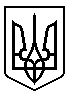 